- ebenként külön-külön kell kitölteni-– I. Tulajdonosra, ebtartóra vonatkozó adatok:II.A tartott ebre vonatkozó általános adatok:III. A tartott ebre vonatkozó speciális adatok:IV. Az eb oltására vonatkozó adatokV. Egyéb adatok                    *a megfelelő válasz aláhúzandóElismert tenyésztő szervezet által törzskönyvezett eb esetén a származási igazolás másolatát is kérjük csatolni a kitöltött nyomtatványhoz             Gencsapáti, 2023. ________________________                                                                                                                                        ___________________________                                                                                                                          az adatlapot benyújtó neve és aláírásaFELHÍVÁS GENCSAPÁTI KÖZSÉG KÖZIGAZGATÁSI TERÜLETÉN TÖRTÉNŐ EBÖSSZEÍRÁSRATisztelt Ebtartók!Gencsapáti község közigazgatási területén az állatok védelméről és kíméletéről szóló 1998. évi XXVIII. törvény 42/B. §-ában foglalt kötelezettségnek eleget téve 2023. április 1. – 2023. május 15. között ebösszeírásra kerül sor.Az ebösszeírás során az ebtartóknak ebenként egy, a fenti jogszabályban meghatározott adattartalmú adatlapot kell kitölteni és azokat az önkormányzat rendelkezésére bocsátani. A kitöltéssel kapcsolatos tájékoztatás személyesen a Polgármesteri Hivatalban (9721 Gencsapáti, Hunyadi út 229.) vagy munkaidőben a (94) 510-225-ös telefonszámon kérhető.Az ebösszeírás az alábbi módok egyikeként teljesíthető:postai úton Gencsapáti Polgármesteri Hivatal (9721 Gencsapáti, Hunyadi út 229.) címére beküldve,  aláírást követően szkennelve az gencsapati@savaria.hu email címre beküldve,  a Polgármesteri Hivatal épületében leadva Az adatlap a Polgármesteri Hivatalban is beszerezhető!Felhívom a kutyatulajdonosok figyelmét, hogy:  A korábbi ebösszeírásban bejelentett ebeket ismét be kell jelenteni! Az ebtulajdonosok az ebösszeírást követően is kötelesek az adatokban bekövetkezett változásokat, szaporulatot írásban bejelenteni.Az ebösszeíráshoz szükséges adatszolgáltatás elmulasztásának jogkövetkezménye - az állatvédelmi bírságról szóló 244/1998. (XII. 31.) Kormányrendelet alapján - minimum 30.000 forint pénzbírság.Tájékoztatom az ebtartókat, hogy:A négy hónaposnál idősebb ebeket transzponderrel (mikrochippel) megjelölve lehet csak tartani. Az állattartó köteles a három hónapos kort elérő ebét a három hónapos kor betöltésétől számított 30 napon belül, az első oltást követően 6 hónapon belül, ezt követően évenként veszettség ellen saját költségén az állat állat-egészségügyi felügyeletét ellátó szolgáltató állatorvossal veszettség ellen beoltatni! Kérem, hogy amennyiben a kutyájuk érvényes transzponderrel, oltással nem rendelkezik, ezeket a bejelentőlap kitöltése előtt pótolni szíveskedjenek!Gencsapáti, 2023. március 28.						                  (: Dr. Görög István :)               			                                                                                                       jegyzőKitöltési útmutatóEgy háztartásban tartott ebek esetében minden ebről külön adatlapot kell kitölteni!I. pont: 	      Az eb tulajdonosa lehet ugyanaz, mint az ebtartó, de el is térhet a két személy.II. pont:   Az eb fajtája a törzskönyv, vagy eboltási bizonyítvány (vagy az eb külleme) alapján azonosítható be.      (Meg nem határozható fajtajellegek hiányában „keverék” megjelölést kell beírni.)III.- IV. pont: Az eboltási könyvben, illetve kisállat-útlevélben rögzített adatok alapján töltendő ki.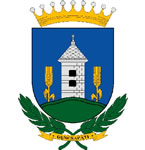 GENCSAPÁTI           E B Ö S S Z E Í R Ó   A D A T L A P Az eb tulajdonosánakAz eb tulajdonosánakAz eb tulajdonosánakneve: neve: neve: címe: címe: címe: telefonszáma:telefonszáma:e-mail címe:Az eb tartójánakAz eb tartójánakAz eb tartójánakneve: neve: neve: címe: címe: címe: telefonszáma: e-mail címe:e-mail címe:Az ebAz ebfajtája / fajtajellege: neme:                kan / szuka  *születési ideje: színe: tartási helye:hívóneve: Transzponder (chip)Ivartalanított eb esetén:Kisállat-útlevéllel rendelkező eb esetén:sorszáma: az útlevél száma:a beültetés időpontja:az ivartalanítás időpontja:az útlevél kiállításának időpontja:a beültetést végző állatorvos neve:az ivartalanítást végző állatorvos neve:az útlevelet kiállító állatorvos neve:kamarai bélyegzőjének száma:kamarai bélyegzőjének száma:kamarai bélyegzőjének száma:Az ebAz eboltási könyvének száma: utolsó veszettség elleni védőoltásának ideje: oltási könyvét kiállító állatorvos neve:veszettség elleni oltásakor használt oltóanyag:kamarai bélyegzőjének száma:oltóanyag gyári száma:oltást végző állatorvosneve:kamarai bélyegzőjének száma:veszettség szempontjából aggályos eb megfigyelési státusza:                            megfigyelt / nem megfigyelt   *az eb veszélyessé minősítve:igen / nem *megfigyelés kezdő időpontja:veszélyessé minősítés időpontja: